Notice of Amended RegulationAugust 4, 2023		BOARD OF GOVERNORS	Division of Universities	University of North Florida	REGULATION TITLE:	Signage	REGULATION NO.:7.0100RSUMMARY:The proposed revisions allow for and approves temporary signage around campus advertising events.  Most of the proposed changes were to align the regulation with current University practices.   A definitions section was included to define and clarify some key terms.  Revisions were made to allow outside users who have entered into facilities use agreement with the University, to display signage to advertise their event.  A section for permitted uses of temporary signage was added.  Finally, language was incorporated to address signage used for expressive activities which does not require a Temporary Signage permit.	MEETING DATE AND TIME:	September 18, 2023, 8:30 a.m.	FULL TEXT:	The full text of the regulation being proposed is attached.	AUTHORITY:	Florida Constitution, Article IX, Section 7(c) 	Florida Board of Governors Regulation 1.001	Florida Board of Governors Regulation Development Procedures	UNIVERSITY OFFICIAL INITIATING THE PROPOSED REVISED REGULATION: 	Jennifer Nutt, Director Student UnionINDIVIDUAL TO BE CONTACTED REGARDING THE PROPOSED REVISED REGULATION:Stephanie Howell, Paralegal, Office of the General Counsel, showell@unf.edu, phone (904)620-2828; fax (904)620-1044; Building 1, Room 2100, 1 UNF Drive, Jacksonville, FL 32224.Any comments regarding the amendment of the regulation must be sent in writing to the contact person on or before August 18, 2023 to receive full consideration.           Regulation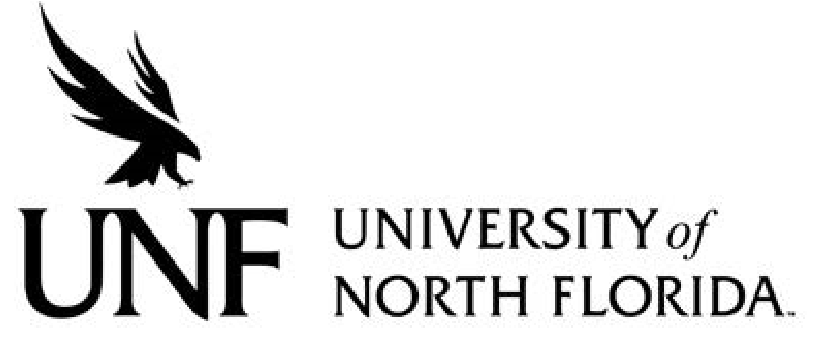 Regulation Number: 	Effective Date:  		Revised Date: Subject: Responsible Division/Department: Check what type of Regulation this is: New Regulation Major Revision of Existing Regulation Minor/Technical Revision of Existing RegulationReaffirmation of Existing Regulation Repeal of Existing Regulation OBJECTIVE & PURPOSE  The purpose of this regulation is topromot the University’s educational mission  regulation, place and manner  administered in a content neutral manner.    STATEMENT OF REGULATIONThe following are the requirements governing the .Signage for Expressive ActivitiesThe freedom of expression, through use of signs and other materials, is a basic and essential freedom that the University strives to protect. However, these personal freedoms are subject to well-established rights of the University to regulate time, place, and manner so that the activities do not materially and substantially disrupt the academic programs and administrative processes of the University.  The purpose of this section is to provide guidance to persons regarding their rights regarding usage of signs in furtherance of freedom of expression in the outdoor areas of the University’s campus.  Time, Place and Manner Requirements.  Duration of Posting must be removed date specified in the Temporary Signage Permit. Physical Facilities may remove Signs will be held for two (2) weeks at the Student Union utility yard before they are discarded may be retrieved by the owner during the holding period ontact  620-2928.Safetyigns mustbe securely affixed to withstand wind and rain without causing harm to passersby. If damage to buildings or persons occurs due to signs falling or being blown over, the sponsoring organization is responsible for damages and restitution. See  for further information on safety requirements for specific types of signs.Damage & Legibilityignmust be removed immediately. Sponsoring organizations are responsible for maintaining their own signs.  ha the right to remove damaged signsRestrictionsUniversity officials reserve the right to remove signs that do not meet the following criteria: Except for directional signs placed by or at the direction of the Parking and Transportation Services Department, signs may not be placed closer than 30” to a road and may not be placed in a manner which obstructs vehicular or pedestrian visibility of a road or a sidewalk or interferes with normal pedestrian traffic flow. Signs cannot be placed closer than 50’ from the University entrances.Except for directional signs placed by or at the direction of the Parking and Transportation Services Department, signs are not permitted in roadway medians.Signs or other printed materials shall not be placed on vehicles, light posts, benches, trees, trash receptacles, bus/shuttle stops, and other outdoor structures. Only the Parking and Transportation Services Department may place signs and advertisements on bus/shuttle shelters.No banners, signs, or printed materials may be placed on boardwalks, in wetlands or forest areas, or in lakes, ponds or water features.  With prior approval, exceptions be made for art installations in water features. No banners or signs may be hung over roadways.Signs shall not be affixed to sidewalks or other walkways.Posters and flyers may only be posted in designated areas, such as bulletin boards. Advertisements and announcements may not be posted on the exterior of University buildings.  Advertisements and announcements may not be posted on the interior of University buildings except for signage placed by the operator in space assigned for retail or event operations.  The University Police Department is exempt from section.Flyers and handbills may not be left unattended and unfixed on outdoor surfaces where they may blow away.  For further guidance regarding placement of flyers and handbills see .No signage or other objects may be nailed, stapled,tied to trees.Types of SignageRoad SignsRoad signs (also known as yard signs, bandit signs, real estate signs, and lawn signs) are signs, typically between 12-40 inches on each side, posted on metal frames which are inserted into the ground.  In no case shall stakes be driven into the ground with a hammer or other means.  Road signs may not be placed on boardwalks, in raised planters flowerbeds, in wetland or forest areas, or anywhere other than easily accessible areas of grass.Road signs may not overhang walkways or otherwise obstruct foot traffic.Posters & FlyersPosters and flyers may be placed on bulletin boards or other surfaces provided for this purpose. on exterior doors, columns, walls, windows, trees, light posts, sidewalks or exterior stairwells.BannersExterior banners may be needed to advertise events or programs. Banner appropriateness, location and length of display must be approved by to ensure that campus safety and the aesthetics of campus are maintained.  To ensure safety and minimize damage, banners must be securely fastened or tied and able to withstand high winds and rain.  Banners may not be hung by any entity other than Physical Facilities.  All costs associated with banner purchase, design of the banner anchoring system and installation, removal and storage are the responsibility of the requesting entity.Free-Standing SignsFree-standing signs, such as A-frames, must be no larger than 3’ wide and 6’tall (measured from the ground to the top of the sign). The sign must be constructed in such a manner that it is physically stable and presents no danger or impediment to pedestrians passing by. Chalking Chalking is not permitted on walls, benches, glass, windows, doors, pilings, engraved pavers, seating areas, columns, planters, painted surfaces, trees, traffic signs, light posts, emergency call phones, fixtures, newsstands, ad dispensers, utility boxes, and any other objects.Greek LettersGreek Letters must be freestanding and placed well away from walkways to prevent injury if they fall due to gusts of wind. Letters may not be leaned against trees, buildings, railings, or other permanent objects. Column WrapsPlastic or vinyl wraps may be posted on concrete columnsColumn wraps are reserved   University administration purpose onlyPaintingPainting of any kind, on the exterior or interior of  buildings structures is prohibited.History–New as approved by BOT; Amended 